Lab ScheduleUniversity of Management & Technology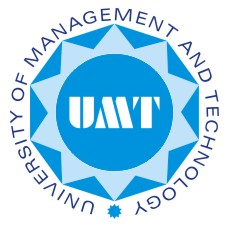 School of Science & TechnologyDepartment of Electrical EngineeringUniversity of Management & TechnologySchool of Science & TechnologyDepartment of Electrical EngineeringUniversity of Management & TechnologySchool of Science & TechnologyDepartment of Electrical EngineeringUniversity of Management & TechnologySchool of Science & TechnologyDepartment of Electrical EngineeringEL 441 Digital Electronics LabEL 441 Digital Electronics LabEL 441 Digital Electronics LabEL 441 Digital Electronics LabLab ScheduleSee Time TableSemesterSpring 2013Pre-requisiteEE-209 Electronic Devices and CircuitsCredit HoursInstructor(s)1Muhammad Salik (A,C1)2Syed Mohsin Ali (A1)3Jawadullah (C)4Jamil Ahmad (B,B1)Contactmuhammad.salik@umt.ed.pksyed.mohsin@umt.ed.pkjawadullah@umt.ed.pkjamil.ahmad@umt.edu.pkOfficeLab 6 1,2Machine Lab 3Office HoursSee office window Teaching AssistantNoneContactN/AOfficeN/AOffice HoursN/ALab DescriptionThis Lab covers simulation and designing of direct coupled, capacitor coupled inverter circuits, Schmitt trigger and different multi vibrators using transistors and 555 timer. It will elaborate the characteristics and simulation of CMOS inverter circuits and different gate implementation using CMOS.This Lab covers simulation and designing of direct coupled, capacitor coupled inverter circuits, Schmitt trigger and different multi vibrators using transistors and 555 timer. It will elaborate the characteristics and simulation of CMOS inverter circuits and different gate implementation using CMOS.This Lab covers simulation and designing of direct coupled, capacitor coupled inverter circuits, Schmitt trigger and different multi vibrators using transistors and 555 timer. It will elaborate the characteristics and simulation of CMOS inverter circuits and different gate implementation using CMOS.Expected OutcomesIn accordance with HEC curriculum outcomes a, b, d, e, g, h & i, students at the end of the course should be able toGet hands-on experience on Winspice Understand transistor switches as a building block in digital electronicsDesigning of switches and invertersAble to design timing and various vibrator circuits to meet given specsUnderstanding various logic gate familiesand their comparisonsIn accordance with HEC curriculum outcomes a, b, d, e, g, h & i, students at the end of the course should be able toGet hands-on experience on Winspice Understand transistor switches as a building block in digital electronicsDesigning of switches and invertersAble to design timing and various vibrator circuits to meet given specsUnderstanding various logic gate familiesand their comparisonsIn accordance with HEC curriculum outcomes a, b, d, e, g, h & i, students at the end of the course should be able toGet hands-on experience on Winspice Understand transistor switches as a building block in digital electronicsDesigning of switches and invertersAble to design timing and various vibrator circuits to meet given specsUnderstanding various logic gate familiesand their comparisonsGrading PolicyLab:                                         20%Lab:                                         20%Lab:                                         20%WeekExperiments1Simulation of Transistor Amplifier Circuit using Spice Netlists2Implementation and Simulation of Direct Coupled Inverter Circuit3Implementation and Simulation of Capacitor Coupled Inverter Circuit4Implementation and Simulation of Schmitt Trigger5Implementation and Simulation of Monostable Multivibrator6Implementation and Simulation of Astable Multivibrator7Implementation and Simulation of Bistable Multivibrator8Simulation of CMOS Inverter9Characteristics of CMOS Inverter10Implementation of NAND Gate using CMOS11Implementation of NOR Gate using CMOS12CMOS Inverter Layout13Logic Gates Layout14Hierarchy & Routing of 4-input AND Gate and 11-Stage Ring Oscillator15Decoder Circuit Layout